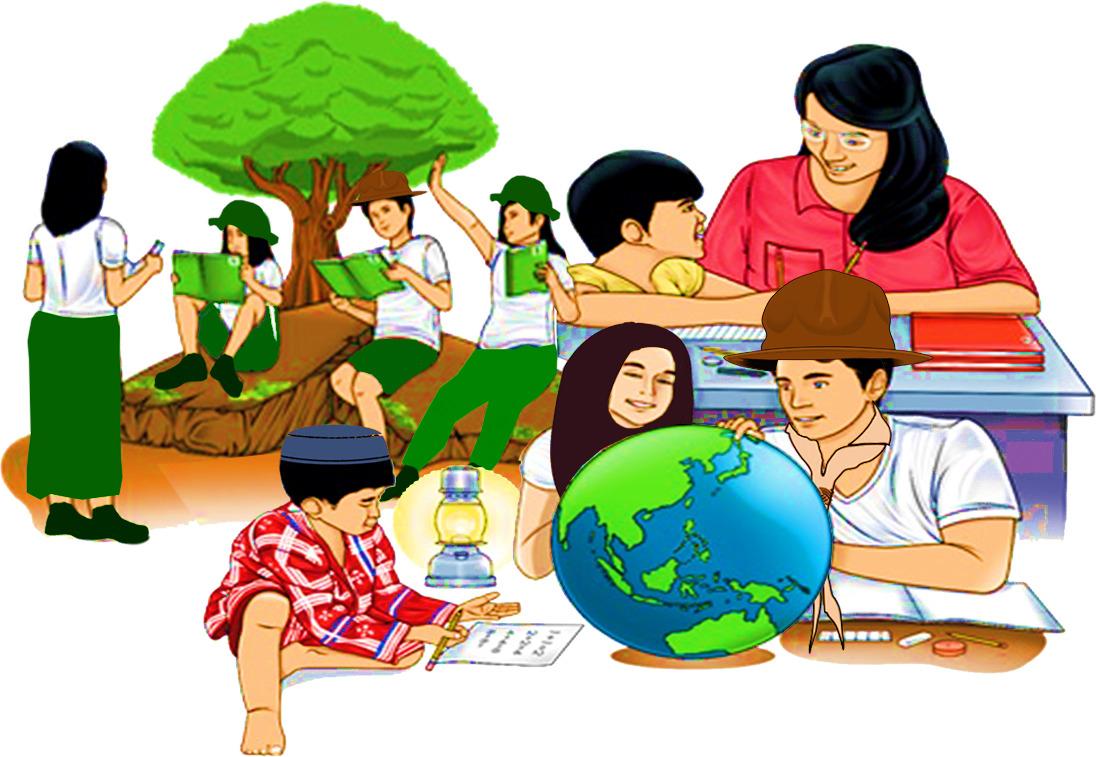 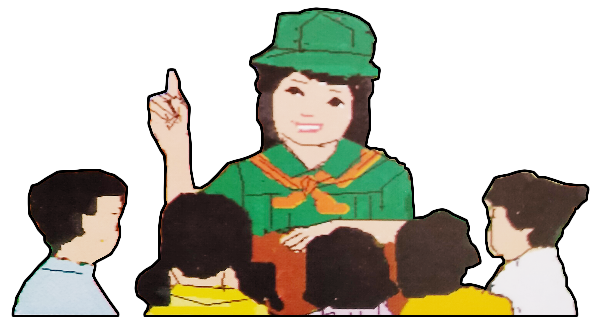 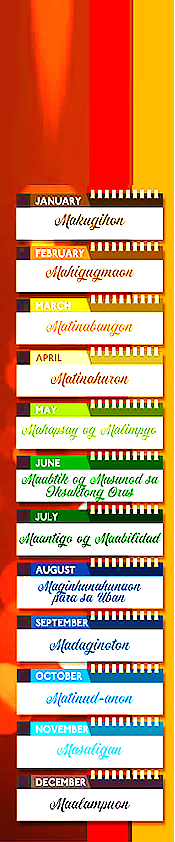 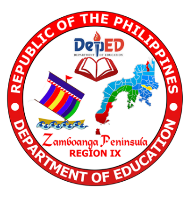 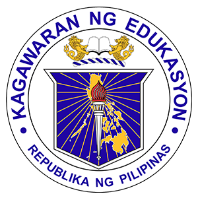 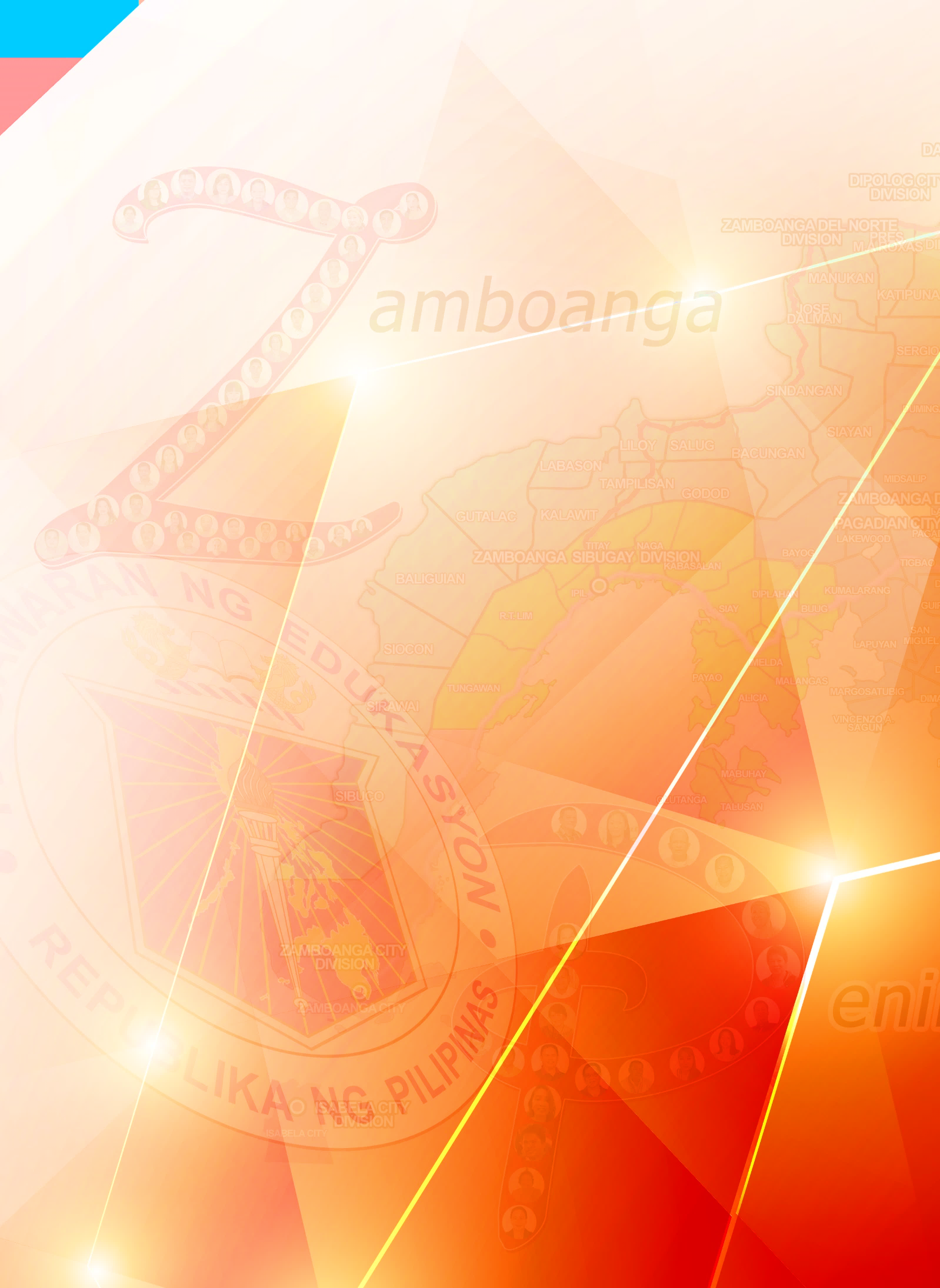 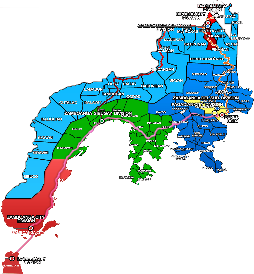 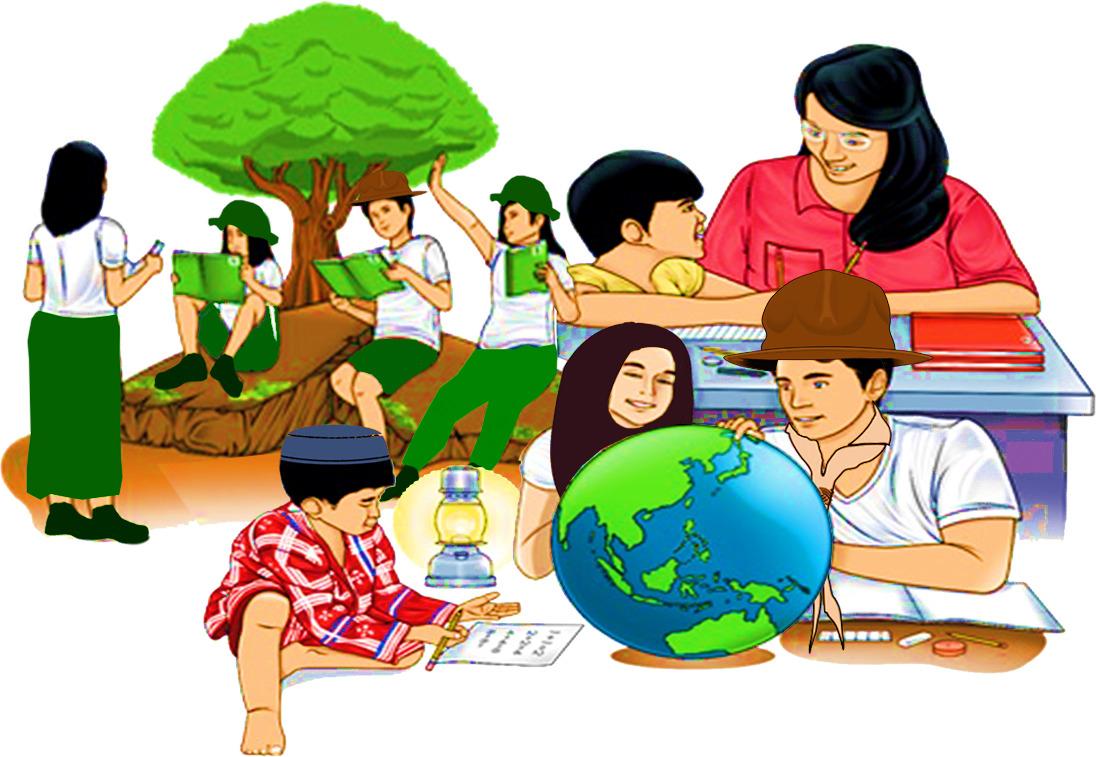 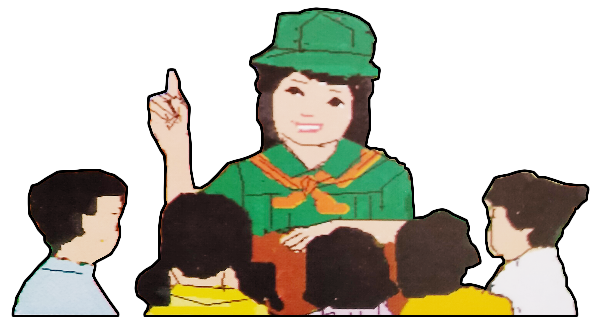 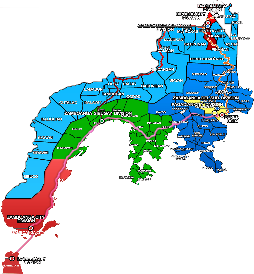 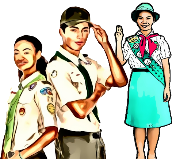 What I Need to KnowWords have different meanings depending on context – this is true when it comes to the English language, especially when you take into consideration how many words it has “borrowed” from other languages.This is why, it is important to address the issue of not only knowing, but recognizing how some of these words work. The main challenge in this topic is recognizing the context that surrounds the words or meanings it may take within the context it is presented. This lesson will help the learner recognize the expanded meaning of a word in which it may take through the use of adjectives, affixes, and contextual clues.This module contains a lesson that will lead you to:Learning Competency: Give the expanded definitions of words. (EN10V-IIIa-13.9)After going through this module, you are expected to:State the correct expanded definition of words using adjectives and affixes; andUse expanded words in sentences. 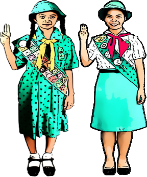         What I KnowActivity: Fill meDirections: Read the supplied definition for each item. Your task is to supply the missing letters in order to complete the word which is defined in each item. The letters available for each set are given as clues.1.                                                    	         - to become greater in extend.2.                                                                          	  - the action or the process of stating the meaning of a word.3.                                                            - the parts of something written or spoken that immediately precede and follow a word or passage and clarify its meaning.4.                                                      - an educational unit which covers a single subject or topic.5.                                     - a brief remark or conversation.      Activity 2: Think MeDirections: Form at least 10 derivations from the source word given below.Example:Source Word:  beautifulStart here:Source word – pandemic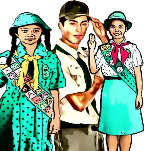 Activity 3: The World of Word ExpansionDirections: Study the highlighted portion of the word (affixes) as well as the context of the sentence to help you complete its meaning.Example:  When you exhale, you breathe air outwards.1. A circumnavigator is someone who has sailed _________ the world.2. A teacher is someone _________ teaches the learners. 3. John is ________ with generosity. He is a generous person.4. Submerged cameras allow people to see _________ the water.5. Please return my pen, Richard. I need it __________.         What’s NewActivity 4Directions: Read the poem below titled Song of Autumn by French author Charles Baudelaire and translated to English by William Aggeler. Fill in the table by listing down five (5) adjectives taken from the poem. Underline the suffix in each word, then use it in a sentence. An example is provided for your guide. Example:	1. bountiful - We should be thankful with the bountiful blessings from above.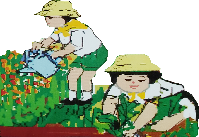 What Is ItAn extended definition may explain the word’s etymology or historical roots, describes sensory characteristics of something (how it looks, feels, sounds, taste, smells), identifies its parts, indicates how something is used, explains what it is not used, provides an example of it, and/or notes similarities or differences between this term and other words or things.Expanded or extended definition of words recognizes the meaning a word may take through the use of contextual clues, adjectives, and affixes.What are context clues?Context clues provide further information about a word or phrase that helps readers understand its meaning. These clues offer insight – either directly or indirectly -  into the portion of text that is difficult to understand.Example:Word: idyllicClues: sunny, warm, and perfect for a walk in the park.Sentence: It was an idyllic day.What is an adjective?Adjectives are words that modify or clearly define the nouns and pronouns to use in your speaking and writing. You can usually tell whether a word is an adjective if it answers the questions what kind, how many, or which one.	Adjectives may derive from nouns. Salty, mountainous, and colorful are adjectives derived from nouns. It may become an adjective simply by being used to describe another noun as in salty water, mountainous area, and colorful flowers. 	Words a, an, and the are special adjectives called articles. The is the definite article. It points out one specific person, place, thing, or idea. A and an are indefinite articles. They are less specific. Examples: Hand me the pen, please. (one specific pen)	        Hand me a pen, please. (any pen)However, sometimes an ending such as – an, -ian, -n, -ese, or ish is added to a noun to make it adjective.What are affixes?	Affixes are a set of letters/syllables generally added at the beginning or end of a root word to modify its meaning. The two main types of affixes are prefixes and suffixes. Prefix is a syllable/word part that may be added at the beginning of a base word or root word.Example:Root word = touchPrefix = unNew word = untouchSuffix is a syllable/word part that may be added after the base word or root word.Example: Root word = touchSuffix = ableNew word = touchable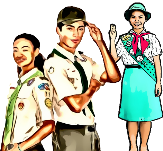 What’s MoreActivity 5: A Closer Glance at WordDirections: Recall the poem titled Song of Autumn in Activity 4. In order to understand the poem clearly, study how the writer developed the overall style of the poem by filling in the blank with the correct affixes in the following sentences. Use the clue found after each statement. The season in “Autumn Song” represents the current physic__ and mental state of the poet. (Clue:related to)The warm of summer is represented as happi___ and joy for the poet. (Clue:being/with)The winter signals coldness and dark____. (Clue: being/with)Summer mean_   happiness and joy. (Clue: more than one)Winter usual__ is a period of inactivity. (Clue: a certain way)Activity 6: Let’s Do the T-W-I-S-TDirections: Use the highlighted keyword as well as the general context of the sentence to help determine what word is missing. Write your answers on the space provided.Example: In order to make the air pure from contaminants, we have to purify it.1. If a body part or an organ is affected by the cancer cells, it can be classified as __________.2. If you can predict his actions, then he is quite __________.3. The gradual slope will _________ become harder to climb.4. The only way for you to stop their _________ before it starts is to discourage them to argue in the first place.5. If being punctual is a good thing, then _________ is a virtue.Activity 7: Stretch the WordDirections: Use the given words/phrases in a sentence by using adjectives and words with affixes found in the word pool. Write the word/s on the space provided.Example: The women wore long flowing dresses.A journey beneath a rig is an excursion to an _______________ realm.You have the sweetest and most ____________ smile.The terms of this contract are _____________.The news of the child’s safe return made us all ____________.The beach was so ___________ with people. What I Have LearnedActivity 8: Mystery wordsDirections: Match the definitions in column B with the words in column A. Write only the letter of your choice on the space provided before each item. 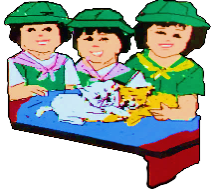 What I Can DoActivity 9: Check it outDirections: Add a prefix and a suffix to each root word to form new word. Use the new word in a sentence. Ex: un + doubt + ed    	Sentence: Emma was undoubted about what happened yesterday.  Activity 10: Do as I SayDirections: Fill in any of the missing base part using the following given suffixes to form new words. See the example.       Example 				         Suffix				      Adjective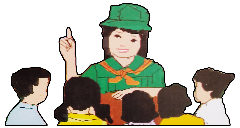 Directions: Read each item carefully, and encircle the letter of the correct answer.1. Which of the following words can either mean a season or the act of rapidly moving downwards?FallSpringSummerWinter2. What is an expanded definition of words?A word that can provide factual informationA word that can take different meaning depending on the contextA word that can use to expand an ideaA word that can connect thoughts and opinions3. When do we use a definite article in a sentence?We use it to tell something about a point of view of a person.We use it to give specific information about things.We use it to point out one specific person, place, thing or idea.We use it to follow specific rules and guidelines.4.  How can we identify if the word is an adjective?If it describes a verb and adverbIf it describes a noun or pronounIf it describes a preposition If it describes a conjunction5. What do we call the words a, an and the?Predicate adjectiveDemonstrative adjectiveComparative adjectiveSpecial adjective articles6. Which among the choices is NOT an adjective?An TallCabinOld7. When a set of letters added at the beginning or end of a base word to modify its meaning, we call it _________.affixprefixsuffixinfix8. Which of the following words is an example of an affix?CycleInternationalMonologueSorrowful9. What word is used to describe or modify a noun or a pronoun?AdverbVerbAffixAdjective10. When a set of letters added at the end of the root word, we call it ________.PrefixSuffixInfixAffixAdditional Activity(Optional)Directions: Give the complete word for each item by studying the highlighted portion of the sentence as well as its general context. Use all clues available to complete the word fragment.1. Below-grade materials are often referred to as __________ standard in quality.2. People in a __________ cession move forward.3. ______scopic issues that involve many factors are generally hard to tackle.4. Software designed to destroy computer viruses are known as ______viruses.5. If you have the link between the agencies, you are _____connectedANSWER KEY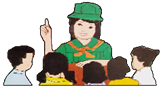 References:Blog Entry Charles Baudelaire, “Song of Autumn”, FleursDuMal.org, 2021, https://fleursdumal.org/Book Almonte, Liza R., Flandez, Lerma L., Hermosa, Angelina Lourdes, Nedia Lagustan, Liberty A. Mangaluz, Elenita R. Miranda, Paul Anthony B. Mendoza, Lito A. Palomar, Grace B. Annette Barradas-Soriano, and Karen B. Villanueva, Celebrating Diversity through World Literature. Pasig City: Rex Book Store, Inc. 2015, 273, 297, 299, 371-318, 323, 352, 354, 373, 376, 384, Glatthorn Allan A and Brenda C Rosen, Littell English, Evanston,III: McDougal:Littell, 1990.Online Sources“Example Articles & Resources.”. Accessed February 3, 2021, https://examples.yourdictionary.com“Teaching Resources & Strategies for K-12.”, 2021, TeacherVision. Accessed February 3, 2021. https://www.teachervision.com.	“ThoughtCo1’, Allen Grove, Ph.D., et al, accessed February 2, 2021, https://www.thoughtco.com.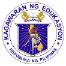 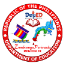 Derived WordsMeaning1. bat2. beat3. fault4. tale- a small flying mammal.- to mix by stirring.- fracture in the crust of the planet.- a narrative of an event.Derived WordsMeaning1. 2. 3. 4. 5.6.7. 8.9.10.Adjectives with suffixesSentences1.2.3.4.5.AFFIXESAFFIXESAFFIXESAFFIXESAFFIXESAFFIXESAFFIXESAFFIXESRoot WordPrefixesNew WordMeaning Root WordSuffixes New WordMeaning socialanti-anti-socialagainstsuit/reverse-able, iblesuitable/reversiblecan be donecyclebi-bicycletwointern/curt-al, -ailinternal/curtailrelated to, likerailde-derailoppositeinvent-edinventedpast tenseplacedis-displacenot, opposite ofmoist-enmoistenmade offormal/properin, im-informal/improperin/notpaint/far-er, -estpainter/farthestmore, one whoschoolinter-interschoolbetweenharm-ful, -yharmful/harmfullyfull ofsummermid-midsummermiddlechild-ishchildishsomewhat like or nearcommunicatemis-miscommunicatewronglysense-lesssenselesswithoutswimmernon-non-swimmernotpart-lypartlya certain wayheatpre-pre-heatbeforedanger-ousdangerousfilled withusere-reuseagaindry-nessdrynessbeing/withcirclesemi-semi-circlehalfkey/fox-s, -eskeys/foxesmore than onesequencesub-subsequenceunderact-ionactionact of settledun-unsettlednotcontent-mentcontentmentcombination of beingColumn AColumn BExpanded definitionA group of letters added the beginning of the root word.AdjectivesPoints out one specific person, place, thing or idea.AffixesA set of letters added to the beginning or end of the root word.Definite articlesThe morphological component of a word that contributes to its most basic meaning.Prefixes A word use to modify a noun or a pronoun.A word that can take different meanings depending on the context.prefixroot wordsuffixnew wordsentenceplanchargebuttoninfectfortunatenation-alnational-ed-less-en-ary-ate-ful-ly-ent-ory-some